Ария – Там высокоПривет, гитарист! Сегодня у нас на повестке ещё одна грустная и красивая песня от группы Ария. В песне 2 боя и 1 перебор, которые играются пальцами.  Итак, вперед!ОбозначенияВсе обозначения ты найдешь в видеоуроке “Обозначения в табулатурах”. Знание этих обозначений поможет разобраться с боем песни.Также, чтобы послушать бой песни, запустите соответствующую табулатуру в программе Guitar Pro 6 или MIDI-файл. Всё это прилагается к песне.В тексте песни аккорды прописаны не в случайном месте, а в том, где их нужно играть. Хорошую помощь вам также окажут выделенные серым фоном гласные буквы. Это места, где нужно начинать играть какой-либо аккорд.Навигатор по видео00:08 – 1. Песня04:50 – 2. Бой №105:18 – 2. Бой №1: 50%05:38 – 2. Бой №1: 75%05:52 – 2. Бой №1: 100%06:10 – 3. Бой №206:23 – 3. Бой №2: 50%06:42 – 3. Бой №2: 75%07:02 – 3. Бой №2: 100%07:20 – 4. Перебор №107:44 – 4. Перебор №1: 50%08:00 – 4. Перебор №1: 75%08:15 – 4. Перебор №1: 100%Текст с аккордами1.Em(↑)                        C(↑)      Не ведьма, не колдунья            D(↑)             Em(↑)      Ко мне явилась в дом,Em(↑)                      C(↑)      Не в пору полнолунья,       D(↑)                     Em(↑)      А летним, ясным днем...         Em                    C    "Обычно на рассвете            D                 Em    Я прихожу, во сне,            Em              C    Но все не так на этот раз..." -      Am(↑)D(↑)     (прогрыш)    Она сказала мне.Проигрыш: Em | Em } 2 раза2.        Em                   C"Усталость, ненависть и боль,     D                        EmБезумья темный страх...      Em                      CТы держишь целый ад земной         D                EmКак небо, на плечах!      Em                  CЛюбой из вас безумен -             D               EmВ любви и на войне,       Em                              CНо жизнь - не звук, чтоб обрывать...", -   Am(↑)D(↑)     (прогрыш)Она сказала мне.Проигрыш: Em | Em } 2 разаПрипев:                   C   D                 Em  CТам, высоко    -    нет никого         F                B                 EmТам также одиноко, как и здесь                   C   D                  Em CТам, высоко    -    бег облаков         F                       B                     (прогрыш)К погасшей много лет назад звезде.Проигрыш: Em | Em } 2 раза3."Пока ты жив, не умирай,На этот мир взгляни -У многих здесь душа мертва,Они мертвы внутри!Но ходят и смеются,Не зная, что их нет...Не торопи свой смертный час", -   Am(↑)D(↑)     (прогрыш)Она сказала мне.Проигрыш: Em | Em } 2 разаПрипев:Там, высоко - нет никогоТам также одиноко, как и здесьТам, высоко - бег облаков             (проигрыш(2))К погасшей много лет назад звезде.Проигрыш(2): Am | B } 4 раза, перебор                           С | D | Em } 3 раза, боем                           С | D  - боем                           B } 4 раза, боем4. (играется как 1-ый куплет)"Сбежать от жизни можноОт смерти - никогда.Сама жизнь крылья сложитИ я вернусь сюда..."Не ведьма, не колдуньяЯвилась в дом ко мне,А летним днем испить воды      Am(↑)D(↑)        (прогрыш)Зашла случайно смерть.Проигрыш: Em | Em } 2 разаПрипев:Там, высоко - нет никогоТам также одиноко, как и здесьТам, высоко - бег облаков       F(↑)                  B(↑)               Em(↑)К погасшей много лет назад звезде.АккордыДля того, чтобы посмотреть аккорды песни откройте её табулатуру и перейдите в самое начало.Бои и переборыБой №1 (5-ый такт)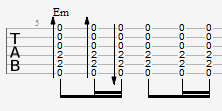 Бой №2 (19-ый такт)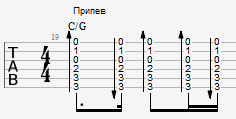 Перебор №1 (43-ий такт)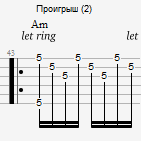 Табулатуры к песнеИх ты можешь скачать в меню диска, кликнув по ссылке, справа от песни.